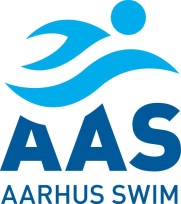 Tilmelding foregår på Lysengs klubmodul.Aarhus, den 30. august 2022STEDSvømmehal: Vandhuset Park Vendia, Børge Christensens Vej 4, 9800 Hjørring OPVARMNING OG STÆVNESTART1. afsnit fredag den 7. okt.: Indsvømning kl. 15 og stævnestart kl. 16:302. afsnit lørdag den 8. okt.: Indsvømning kl. 8 og stævnestart kl. 9:303. afsnit lørdag den 8. okt.: Indsvømning kl. 15 og stævnestart kl. 16.304. afsnit søndag den 9. okt.: Indsvømning kl. 8 og stævnestart kl. 9:305. afsnit søndag den 9. okt.: Indsvømning kl. 15 og stævnestart kl. 16.30TRANSPORT Der vil være bustransport til Hjørring fredag den 7. okt. Til hjemtransporten søndag den 9. okt. har vi brug for forældrehjælp. Stævnet forventes færdigt ca. kl. 20, så hjemtransport vil være ca kl. 20.30MØDETID Hasle svømmehal, fredag den 7. okt. kl. 12.30. Afgang kl. 12.45OVERNATNING OG FORPLEJNING I skal bo på Muldbjergskolen, Skolevangen 44, 9800 Hjørring.I får mad til stævnet fra og med fredag aften og til og med søndag aften. Dvs. I skal have en madpakke med til fredag frokost/eftermiddag. Aftensmaden er først efter 1. stævneafsnit fredag.Der bliver indkøbt fælles frugt / snack til stævnet, så det behøver man heller ikke selv at medbringe.OFFICIALVi har som altid brug for officials – så vi håber at mange forældre har mulighed for at hjælpe.  VALG AF LØBLøbstilmelding laves i fællesskab med træneren.